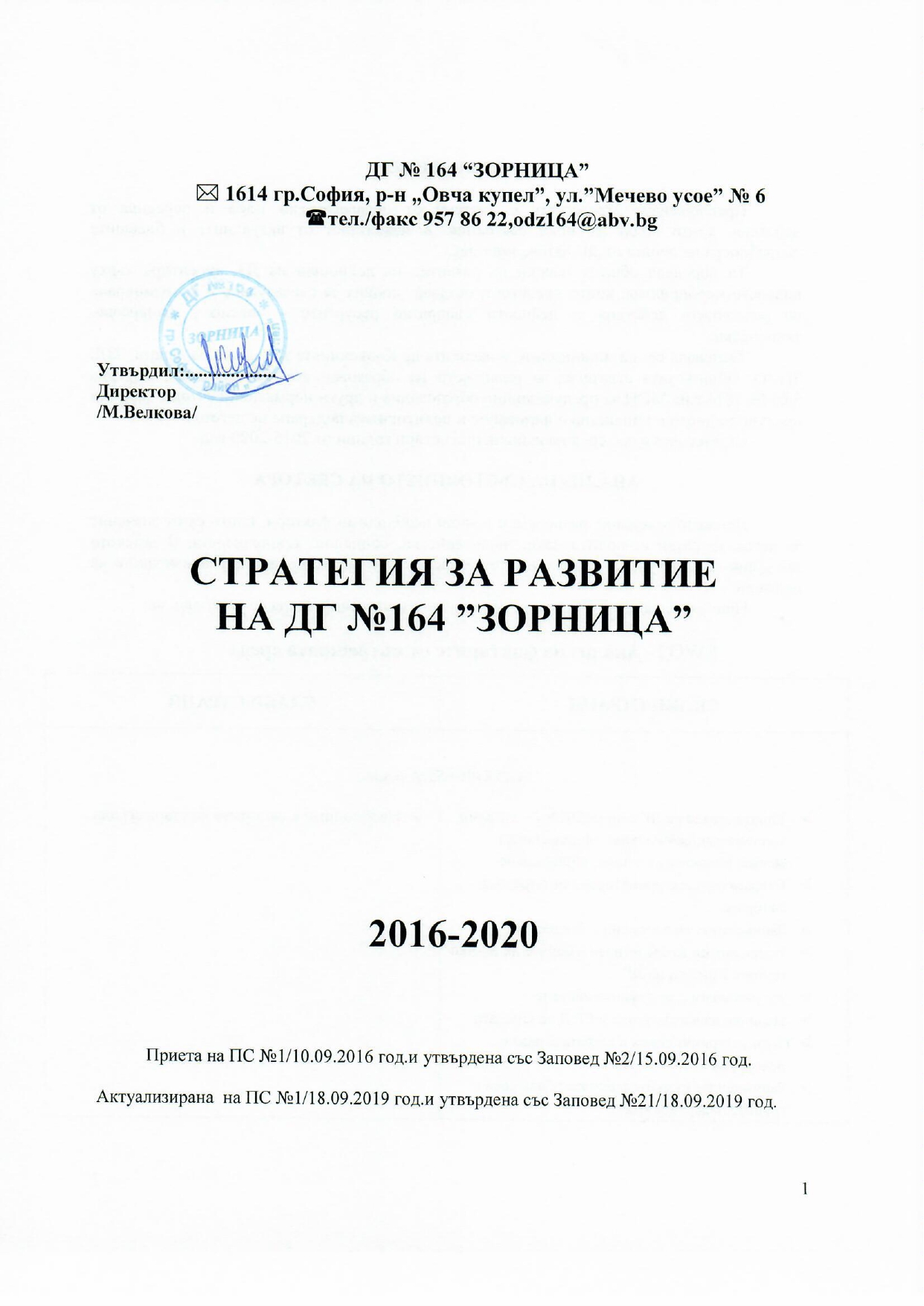 ВЪВЕДЕНИЕПредложената стратегията е система от педагогически идеи и поредица от действия, които водят до нови състояния, в зависимост от актуалните и бъдещите потребности на децата от ДГ №164„Зорница„.Тя определя общите насоки на развитие на дейността на ДЗ, акцентира върху видовете мероприятия, които предстоят, създава условия за съгласуване и координиране на различните действия и дейности съобразно ресурсите - човешки, финансови, технически. Основава се  на  принципите и насоките на Конвенцията за защита на децата, ЗЗД, ЗПУО, Общинската стратегия за развитието на образованието, Европа 2020, Наредба 5/03.06.2016 г.на МОН за предучилищно образование и други нормативни актове, касаещи предучилищното и училищно образование и политиките в подкрепа на детето .Стратегията е със срок на изпълнение четири години от 2016-2020 год. АНАЛИЗ НА СЪСТОЯНИЕТО НА СЕКТОРАДетското заведение разполага с всички необходими фактори, които са от значение за неговото развитие-политически, икономически, социални, технологични. В детското заведение съществуват и необходимите ресурси, които ще спомогнат за реализирането на целта ни.При изследване на  факторите на външната и вътрешна среда се установи, че:                SWOT- Анализ на факторите от вътрешната средаPEST- Анализ на факторите от външната среда         МИСИЯДГ №164 „Зорница„ изразява подкрепа и вяра в потенциалните възможности на всяко дете, като създава учеща среда за неговата реализация и го подготвя за справяне с предизвикателствата на времето. Настоящата стратегия е ориентирана към ДЕТЕТО и към ОЧАКВАНИЯТА ни за него.МИСИЯТА ни е: „ ДГ №164 „Зорница„ - образователния свят на детето, качествена, Учеща общност за всяко дете!„                                                      ВИЗИЯВизията е реалистична, краткосрочна и дългосрочна картина на настоящето и бъдещето състояние на ДГ № 164 „Зорница„.Тя отразява непрекъснатото развитие на институцията ДГ, вземайки под внимание дефицитите от информираност, възможност от действия, квалификация и др.по отношение на  ролята и възможностите  на екипа за преодоляване на възникващите проблеми.Тя определя насоките по които ще работи ДЗ и как ще се реализира програмната ни система. Концентрира усилията на педагогическия екип да работи за постигане на трайни резултати, умения за критично мислене, компетентности чрез използването на разнообразни  интерактивни методи в изградена Учеща среда.Насочена е към осъзнаване и осмисляне на взаимодействието между социалните фактори:  Детска градина – Семейство - Обществен  съвет - Институции като партньори в провеждането на различните дейности.ВИЗИЯТА ни е:даваме на всяко дете обич, уважение, избор и така  го правим щастливо, защитено, разбирано и подкрепяно.в ДГ №164 „Зорница„ детето учи играейки, изследва света, експериментира, взаимодейства и във всеки един момент е център на педагогическото взаимодействие.чрез екипа от професионалисти развиваме и обогатяваме детските компетентности, разчитайки на потенциала на всяко дете.ние сме партньори със семейството, което намира при нас подкрепа, сътрудничество и компетентна педагогическа информация.                                                    ЦЕННОСТИНие сме можещи, знаещи, квалифицирани и учещи се педагози с поглед напред към иновациите, технологиите  и новите предизвикателства в предучилищния сектор .Ние разполагаме с модерна, функционална , естетична и безопасна среда за игри, обучение, забавления и спорт.Ние реализираме успешно партньрство със семействата, основано на традиции, доверие и взаимно увжение.                                                   ГЛОБАЛНА ЦЕЛ Тя определя подхода и последователността на работата на екипа през посочения период - стъпките, които ще предприемем, кога, къде и с кого ще я реализираме и по какви критерии ще оценим постигнатите от нас резултати.Целта на екипа на ДГ № 164 „Зорница„ е:           „Да бъдем предпочитани и конкурентни на база професионален екип, разбиращи и откликващи партньори, щастливи, знаещи и можещи деца, ръка за ръка със семейството. Да осигурим и гарантираме качествено предучилищно образование за всяко дете.„  За постигането на тази цел в настоящата стратегия е формулиран План на дейностите, мерки и механизми за финансирането им, както и ресурси за нейното прилагане, очаквани резултати, критерии и мехнизми за отчитане на изпълнението,                          ефективен мониторинг, отчетност, прозрачност и докладване по изпълнението на всички дейности на стратегията.За реализиране на глобалната цел се прилага и План за иновационни политики и управление на процесите – разработване и внедряване на нови методи и техники за развитие на ДЗ с оглед постигане на максимални резултати чрез използване на:Стратегия за работа с хора- работа в екип,техники за успех, уникалност на всеки един от екипа, създаване на база от идеи и среда за тяхното прилагане, взаимопомощ и подкрепа в екипа.Стратегия за насърчаване на учителите- техники за успех, награди и признания, насърчаване чрез стимули, сътрудничество в екипа, регламентирано време за комуникация, споделяне на притеснения, идеи, инициативи, успехи, зачитане лични празници на всеки един от екипа, оценка на всеки един от екипа пред останалите, подържане на отборен дух. Осигуряване на лично пространство- режим на труд и почивка, зачитане на личния живот, политика на отворени вратиСтратегия за позитивна училищна общност- техники за успех, среда за надграждане на компетенциите, признаване на културни различия, справедливо справяне с всеки казус, човек или проблемСтратегия за осигуряване на ресурси и материали- осигуряване на спокойна и обезпечена работна среда, материали според нуждите и идеите на екипа с цел прилагане на нови или различни техники на работа с децатаСтратегия за въвеждане на иновации в обучението- свободен избор на техника, метод, средства. Положителна подкрепа за различните стилове на работа, гарантиране на разнообразието и творчеството в работата с децата.ПЛАН ЗА ДЕЙСТВИЕ КЪМ СТРАТЕГИЯТА ЗА РАЗВИТИЕ – Приложение ПРИОРИТЕТНИ НАПРАВЛЕНИЯ1.Утвърждаване на ДЗ като институция2.Осигуряване на стабилност, ред и защита на децата3.Повишаване на качеството и ефективността на ПУО и подготовка-система за оценка и самооценка на персонала4.Усъвършенстване системата за квалификация и преквалификация на кадрите5.Удоволетворяване на потребностите на деца със СОП6.Взаимодействие и сътрудничество с родители, общественост, НПО и органи по чл.2,ал.2 от ЗПУО7.Развитие и подобряване на външна и вътрешна среда8.Осигуряване на допълнителни дейности извън ДОС и създаване на условия за тяхната публична изява9.Участие в програми и проекти10.Имиджова политика на ДЗ –  е-политика,  работа с медии и др. звена изграждащи имиджа на институцията11.Оцеляване на ДЗ при кризи и извънредни ситуации.ФИНАНСОВО ОСИГУРЯВАНЕ НА СТРАТЕГИЯТА1.Чрез възможностите  на делегирания бюджет да се осъществява  ефективно, целесъобразно и прозрачно разпределение и разходване на средствата за обучение, издръжка и др.заплащане по посока държавни д и местни дейности.2.Делегираният бюджет да се утвърди все повече като основен източник за прилагането на финансови механизми при финансирането на различните дейности по стратегията.3.Като допълнителен източник за финансиране да се ползва и включването на екипа в проекти по различни програми от Структорните фондове на ЕС, Оперативни програми на различни нива, дарения и др.РАЗВИТИЕ НА ЧОВЕШКИТЕ РЕСУРСИДейностите за подбора и развитието на кадрите ще бъдат:качествен подбор-прилагане на ясни вътрешни правила при назначаване и освобождаване на кадритеблизки и ефективни връзки с университетите и др.педагогически структури като банка за кадриосигуряване и мотивиране на екипа за участия в обучения с цел  повишаване на квалификацията чрез спазване на изработените правила и план за квалификация в ДЗвъвеждане на мотивационни инструменти и техники за стимулиране на кадрите-  развитие, ДТВ, финансови стимули, награди, повишаване на трудови възнаграждения, подобряване на условията на труд, обогатяване на базата с нови КИТ, спазване на вътрешните правила за СОРЗПРИНЦИПИ НА ОСЪЩЕСТВЯВАНЕ НА СТРАТЕГИЯТА        1. Ориентираност към личността Най-важната задача за нас, е успехът на отделната личност.        2.  Равен достъп - Всяко дете постъпило в детското заведение има право да получи качествено образование, което отговаря на нуждите и способностите му.        3. Сътрудничество - Успешната образователна и възпитателна политика  се основава на широко участие в сътрудничество с други институции.        4. Отговорност - Всички членове на педагогическата колегия и помощно-обслужващия персонал, ангажирани в образователната, възпитателната и обслужващата дейност, осъществявана в различните възрастови групи, носят отговорност за постигане на трайни ефекти с дългосрочно въздействие.        5. Гъвкавост - Образователната и възпитателната дейност да е ориентирана към многообразните личностни потребности и да предоставя възможности за свободен избор на децата.        6. Единство в многообразието - Обучението, подготовката и възпитанието на децата се осъществяват в рамките на единна културно-образователна среда, която създава гаранции за защита и развитие на отделните култури и традиции в рамките на образователната политика на детското заведение и общо културно-езиково пространство.         7. Новаторство - Административното ръководство и педагогическият екип са отворени за възприемане на нови подходи и философии с цел постигане на по-добри резултати в работата им.          8. Отчетност - Всички участници в образователната и възпитателната дейности отговарят и се отчитат за своите действия с цел осигуряване на ефикасност, ефективност и резултатност.СИЛНИ СТРАНИСЛАБИ СТРАНИМАТЕРИАЛНА БАЗАМАТЕРИАЛНА БАЗАЕдната сграда на ДГ е нова/ 2010г./ – дограми, топлоизолация, сменена  топлопреносна мрежа, подовите настилки, обзавежданеСтарата сграда е ремонтирана отвътре, без саниранеЗанималните са освежени с боядисванеРемонтирани са тоалетните и баните на всички  групи в 2 сгради на ДГДГ разполага с домофонна системаНаличие на жива охрана и СОД на сградатаФизкултурният салон в старата сграда е реновиранЗанималните са съотнесени към броя деца в групите и са реновираниНеобходимо е саниране на стара сградаДворът е с достатъчна площ и озеленяване. Поддържа се редовно чрез косене, поливане и почистванеДетските площадки са разпределени за 6 от групите. Пред всички групи има обособена площадка по БДПНаличие на модерни и сертифицирани съоръжения за игра на площадките, кошчета за отпадъци и закачалки за дрехите на децатаНаличие на технически средства, подпомагащи педагогическия процес и интерактивността  – компютри за административния и педагогически персонал, принтери, копирни машини, мултимедиин проектори, касетофони, музикална уредба и колони, синтезатор, осигурен интернет достъп Увеличаване на броя на техническите средства-още мултимедиини проектори, още принтери и копирна техникаФИНАНСИРАНЕФИНАНСИРАНЕДелегиран бюджет, управляван от Директора, по приоритетите на градинатаЗаплатите на учителите са обвързани с национални програми – диференцирано заплащане, кариерно развитие, външно оценяване и дрТакси, събирани от родителите, определени от Столичен Общински съвет по закона за местните данъци и таксиДопълнителни целеви средства за учебни помагала за децата от ПГ-5 и 6 год.Безплатно допълнително хранене-плод  по ПМС № 308 за децата от ПГ-5 и 6 год.Функционираща и действаща комисия по отчет и контрол на дарениятаНаличие на вътрешни правила за труд и работна заплатаВъведена и действаща система за финансово управление и контролНедостатъчно активизиране и мотивиране на родителите за участие в благоустройството и обогатяването на материалната  база като цяло Недостатъчна практика с работата по проектиЧОВЕШКИ РЕСУРСИЧОВЕШКИ РЕСУРСИНаличие на квалифицирана педагогическа колегияСъздадени условия за лична изява и професионална удовлетвореностОрганизират се вътрешно институционални квалификационни обучения по различни темиПрактика е поне веднъж в годината да се прави Team Building за целия екипОсигурена здравна профилактика и мониторинг от лицензирана фирма – СТМВнедрена система за материално стимулиране на кадрите-ВПСОРЗНедостатъчна компетентност за работа с деца със СОПДетската градина не разполага с логопед, психолог и ресурсен учител на постоянен щатКомуникацията и сътрудничеството със семействата на децата е НЕДОСТАТЪЧНО ефиктивно във всички групиДЕЙНОСТИДЕЙНОСТИУчебното съдържание е по ДОССъздадени са условия за „равен старт“ на всички децаПриобщаване на децата към националнитеценности и традиции Активна двигателна ангажираност на децата в организирана форма на обучение с 
оздравителна, възпитателна, спортна и приложна насоченостДопълнителни занимания по Безопасност на движениетоДопълнителни образователни занимания по програма „Училищен плод и училищно мляко”Гъвкав дневен режим, осигуряващ равностойност на трите основни дейности: игра–обучение–трудУтвърждаване на личностно ориентиран и позитивен подход на възпитание.Свободноизбираеми допълнителни дейности – английски език, народни и модерни танци, плуване, футбол, детски спортни игри, худ.гимнастика, приложно изкуствоВсеки месец се организира театър за децатаРодителите имат възможност да присъстват на открити занимания по различни дейностиОрганизират се сезонни тържестваПопуляризиране, изява и презентиране на творчеството на децата – изложби, концерти УПРАВЛЕНИЕУПРАВЛЕНИЕДобър микро и психоклимат на всички ниваУправление, базирано на основните принципи, касаещи автономност, делегиране на права, лична отговорност, толерантност, изслушване и зачитане на мнения и др.Спазване на правила, длъжностни характеристики, нормативни документи, периодичен и конструктивен контрол от директора, шнформираност на служителите по всички проблеми и нормативни документи в системата на ПУОВЪЗМОЖНОСТИЗАПЛАХИРАЗПОЛОЖЕНИЕРАЗПОЛОЖЕНИЕДобро местоположение, предполагащо безпроблемно запълване на местата в групите, но и недостиг на същитеТранспортната мрежа около детската градина е не добре развитаПрекалено много желаещи, поради това,че ДГ е единствена за квартала, което води до неудовлетворяване на всички чакащи деца за прием и   препълване на групите.КЛИЕНТИКЛИЕНТИНалице е голям интерес към детската градина – не само от района, но и от други кварталиДГ работи с пълен капацитет групи и списъчен съставОсигурени възможности за прием на деца със СОП при кандидастване в ел.системаОсъществена е приемственост детска градина-училищеНеразбиране целите на детското заведение, разминаване на критериите за развитие и възпитание на децата, свръхпретенции и неуважително отношение към специалисти и дейности от някои родители.Непризнаване на проблеми на децата, касаещи поведението им от собствените им семейства и остра критичност от други родители в групите към такива децаНедостатъчна професионална компетентност на част от персонала-педагогически и непедагогически за работа с деца със СОП и хронични заболяванияНарастване броят на децата с неадаптирано и социално неприемливо поведение и агресивни проявиИКОНОМИЧЕСКИ ФАКТОРИИКОНОМИЧЕСКИ ФАКТОРИОпределен е единен разходен стандарт за едногодишна издръжка на детеНисък стандарт за едно дете, който в рамките на една бюджетна година не се актуализира в съответствие с реалната пазарна икономика на услугите, доставките, материалите и др.Неособено ефективна методология и формули по отпускане на делегираните бюджети, като държавна, така и местна дейностСОЦИО-КУЛТУРНИ ФАКТОРИСОЦИО-КУЛТУРНИ ФАКТОРИНисък социален статус и липса на уважение към учителите и останалия персонал в ДЗНедобро отношение на обществото като цяло към образованието Нисък морално-психологически климат вголяма част от семействата, липса на педагогическа компетентност и същевременно завишени претенцииНеблагоприятни социални фактори-нарастваща агресивност сред децата ФИНАНСОВИ РЕСУРСИФИНАНСОВИ РЕСУРСИДържавно и общинско финансиранеВъведена система за делегирани бюджетиРедовно финансиранеНисък и недостатъчен ЕРС за детеЛипса на възможности и активност от страна на родителите за дарителствоЛипса на достатъчно възможности за собствени приходиТРУДОВИ РЕСУРСИТРУДОВИ РЕСУРСИНаличие на квалифицирани педагогически кадриТрудно осигуряване на достатъчно квалифициран персонал поради отдалечеността на ДЗ ПАРТНЬОРИПАРТНЬОРИМОН, Столична община  и РУО София градДетската градина ежегодно извършва подбор на фирми-доставчици за допълнителни образователни дейности извън /ДПУ/Търси се оценката от родители и учители за качеството на предлаганата образователна услуга и допълнителните образователни дейности на ДЗ